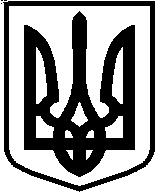 МІНІСТЕРСТВО ОСВІТИ І НАУКИ УКРАЇНИНАКАЗ______________20__                        м. Київ                                 №__________Про затвердження Змін до Порядку державної реєстрації та обліку науково-дослідних, дослідно-конструкторських робіт і дисертаційВідповідно до статті 11 Закону України «Про науково-технічну інформацію», пункту 15 частини першої статті 1 та пункту 12 частини першої статті 42 Закону України «Про наукову і науково-технічну діяльність», пункту 8 Положення про Міністерство освіти і науки України, затвердженого постановою Кабінету Міністрів України від 16 жовтня 2014 року № 630, на виконання плану дій із впровадження Ініціативи «Партнерство «Відкритий Уряд» у 2023-2025 роках, затвердженого розпорядженням Кабінету Міністрів України від 17 листопада 2023 року №1049-р, та з метою формування спрощеної структури та змісту звітних документів як частини інформаційних ресурсів національної системи науково-технічної інформації, для більш ефективного використання часу і ресурсів вчених у ході підготовки та подання звітів про результати виконання науково-дослідних, дослідно-конструкторських робіт чи окремих їхніх етапівНАКАЗУЮ:Затвердити Зміни до Порядку державної реєстрації та обліку науково-дослідних, дослідно-конструкторських робіт і дисертацій, затвердженого наказом Міністерства освіти і науки України від 24 березня 2022 року № 271, зареєстрованого у Міністерстві юстиції України 14 червня 2022 року за № 640/37976, що додаються.Директорату розвитку науки (Мозолевич Григорій) забезпечити подання цього наказу на державну реєстрацію до Міністерства юстиції України в установленому порядку.Департаменту забезпечення документообігу, контролю та інформаційних технологій (Єрко Інна) забезпечити внесення відповідних відміток у справи архіву.Контроль за виконанням цього наказу покласти на заступника Міністра Курбатова Дениса.Цей наказ набирає чинності з дня його офіційного опублікування.Міністр                                                                                             Оксен ЛІСОВИЙ